(Título do relatório) Análise do movimento unidimensional de um objeto sob ação de uma força externa(nome dos membros do grupo)Roberto Linares, Daniel Jonathan, Pedro Venezuela, etcResumoEste documento apresenta o conteúdo e a formatação exigida para a entrega dos relatórios no formato A necessários para reportar os resultados e análises obtidos dos experimentos realizados no laboratório didático de Física Experimental 1. Para os experimentos da disciplina, o resumo deve apresentar a principal conclusão obtida. Por exemplo: A partir das análises dos dados, a aceleração da gravidade local obtida foi g=10,3±0,6 m/s². Nosso valor é compatível com o valor reportado na literatura (g=9,8 m/s²).1. IntroduçãoO relatório é um documento que possui formatações diversas em atendimento às mais variadas necessidades. Em algumas situações relatórios servem para embasar uma tomada de decisão e, por isso, devem apresentar suas argumentações e conclusões de forma objetiva e clara. Da mesma forma, em trabalhos científicos e acadêmicos também devem prezar por uma formatação que transmita a informação de forma clara para o leitor.Para a disciplina Física Experimental 1, serão exigidos dois formatos de relatórios dependendo de cada aula. Na programação e na apostila da disciplina está indicada o tipo de relatório a ser entregue a cada aula. O primeiro, denominado de relatório formato A, é um documento pré-formatado para cada aula contendo tarefas a serem realizadas e entregue ao término da aula. O segundo tipo de relatório, no formato B, devem seguir a estrutura e formatação apresentada neste documento.Os relatórios no formato B devem ser entregues em até 1 semana após a conclusão de cada experimento. O primeiro experimento está programado para as aulas 06 e 07. Assim, após o término da aula 07, inicia-se o prazo de 1 semana para a entrega do relatório B.O documento deve ser redigido utilizando fonte Times New Roman, tamanho 12 e com espaçamento de 1,5 entre as linhas. Versões deste documento para download estão disponíveis para Word e Google Docs através da página principal da disciplina.O relatório formato B deve obrigatoriamente apresentar os seguintes elementos: título, lista de autores, resumo, introdução, descrição experimental, análise dos dados brutos, conclusões e referências bibliográficas.Na seção introdução, os autores devem contextualizar o experimento e indicar o objetivo e as expectativas para a tomada de dados. Por exemplo, se o experimento realizado tem como objetivo estimar o coeficiente de atrito entre o trilho de ar e o carrinho então, a introdução deve definir o que é coeficiente de atrito, como afeta o movimento de um corpo, qual a importância de avaliar essa grandeza e qual deve ser o resultado esperado.2. Descrição experimentalNesta seção é esperado que o aparato experimental seja descrito, indicando os principais elementos. Como sugestão, tire uma foto do arranjo experimental e insira nesta seção. Todas as figuras, gráficos e tabelas devem vir numerados e acompanhados de uma legenda e devem ser citados no corpo do relatório como Fig ou Tab, para figuras e tabelas, respectivamente. Veja, por exemplo, a descrição do arranjo experimental para o estudo do movimento unidimensional, ilustrado na Fig. 1.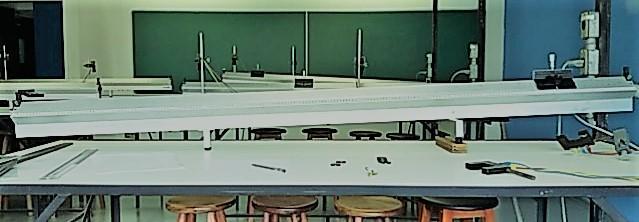 Fig.1. Imagem do arranjo experimental para o estudo do movimento unidimensional utilizando um trilho de ar inclinado e um carrinho. Os fotossensores foram removidos para facilitar a visualização.Nesta seção também devem ser mencionadas as informações necessárias para analisar os dados brutos. No experimento do movimento unidimensional deve-se informar a inclinação do trilho de ar, como foi determinada e o posicionamento dos fotossensores. Em particular, no experimento ilustrado pela Fig. 1, foi utilizado 3 calços de madeira, correspondendo a um incremento de 2,8±0,1 cm da altura do lado direito (ver Fig. 1). Explorando a semelhança de triângulos, a hipotenusa sendo 70,2±0,5 cm, tem-se que					(01)A incerteza no valor de  foi obtida através da propagação de incertezas. Note que equações devem vir tabuladas e numeradas também. No texto devem vir citadas como Eq. (01), por exemplo.3. Análise dos dados brutosNesta seção deve ser informado como os dados obtidos no laboratório didático serão analisados visando obter o resultado para o objetivo estabelecido no resumo e na introdução do relatório. Uma cópia dos dados brutos deve ser anexada ao final do relatório. Informe também as principais equações e as hipóteses assumidas durante a tomada de dados. Por exemplo, para estimar a aceleração da gravidade local através do movimento unidimensional é necessário considerar que o movimento ocorra sob ação da gravidade. O atrito entre o carrinho e o trilho de ar deve ser desprezível. Isso leva a equação de movimento definida na Eq. (02):						(02)onde S(t), , , t e g são as posições final e inicial, velocidade inicial, tempo e aceleração da gravidade, respectivamente.Uma boa prática é identificar as variáveis do seu modelo e, em seguida, avaliar quais destas são mensuradas diretamente no seu arranjo experimental. Por exemplo, as posições iniciais e finais são definidas pelo posicionamento dos dois fotossensores. O intervalo de tempo que o carrinho percorre a distância entre os fotossensores é determinado pela eletrônica. A aceleração da gravidade é a variável a ser determinada, mas depende da determinação da velocidade inicial que corresponde à velocidade instantânea do carrinho ao atravessar o primeiro fotossensor. Para contornar essa dificuldade, o primeiro fotossensor pode ser posicionado próximo à posição de repouso do carrinho, antes de ser largado. Dessa forma, pode-se aproximar  m/s.Importante ressaltar que cada hipótese deve ser avaliada com critério e mencionada ao longo do relatório. Ao final desta seção, os autores devem informar o(s) resultado(s) finais obtidos com a análise dos dados brutos.4. ConclusõesNesta seção os autores devem resumir o trabalho discutido ao longo do relatório, informando brevemente o objetivo do experimento, a metodologia da análise, o resultado obtido e, quando possível, a comparação com algum valor de referência. Uma boa prática também é comparar seus valores com a de outros grupos que se propuseram a medir a(s) mesma(s) grandeza(s). Se possível, também indique um ponto do experimento que deva ser melhorado para obter resultados com incertezas finais menores.Referências bibliográficasInclua as referências que forem necessárias.[1][2]Anexo: tabela de dados brutosExemplo de tabela de dados brutosTab. 1. Estimativa do desvio padrão no intervalo de tempo do movimento unidimensional de um carrinho sobre o trilho de ar inclinado. Para todos as tomadas de dados, S0=0,0±0,1 (cm).Tab. 2. Dados brutos do movimento unidimensional de um carrinho sobre o trilho de ar inclinado.S (cm)t (ms)10,0±0,216610,0±0,217210,0±0,217310,0±0,216810,0±0,217421,0±0,235021,0±0,236221,0±0,236621,0±0,235421,0±0,2359S0(cm)S (cm)t (ms)0,0±0,110,0±0,2170±70,0±0,121,0±0,2356±60,0±0,135,0±0,2530±7